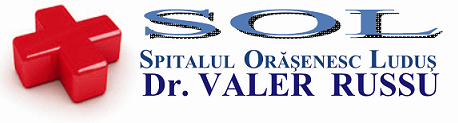 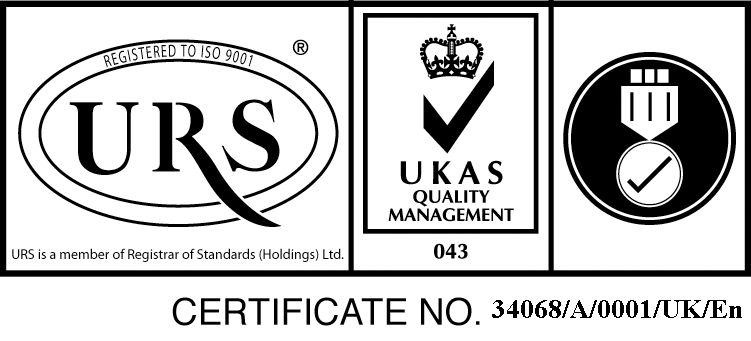 Str. B-dul 1 Decembrie 1918, nr.20, cod.545200, Ludus , Judet Mures, Tel./Fax. :0265-411889                                                 spludus@gmail.com ; www.spital-ludus.go.roNr.             /                                                                                                                                           Aprobat                                                                                                                                      Manager ,											    Ec.Utiu Claudia 				          Caiet de sarcini				pentru achiziţia de servicii medicale laborator analize medicale  - garzi la domiciliuCaietul de sarcini face parte integrantă din documentaţia de atribuire şi constituie ansamblul cerinţelor pe baza cărora se elaborează de către fiecare ofertant propunerea tehnică.  Propunerea tehnica trebuie sa indeplineasca cerintele si conditiile din caietul de sarcini, acestea fiind considerate minime si obligatorii. 	In situatia nerespectarii acestor cerinte si conditii, oferta este considerata neconforma.          1.   Persoana juridică achizitoareSpitalul Orasenesc”Dr.Valer Russu”, Sediu social:Ludus, B-dul.1 Dec.1918,Nr. 20, Cod postal 545200, Jud.Mures, Tel. 0265411889,  Fax 0265411889,  Cod fiscal 4323543, Cont IBAN RO97TREZ24F660601200109X, deschis la Trezoreria Ludus, reprezentat prin Manager Ec.Utiu Claudia si Director financiar-contabil  Ec.Lechintan Ramona.Obiectul achiziţiei         Incheierea unui contract de prestari servicii medicale de specialitate laborator   , cod CPV  85111200-2  ,cu un cadru medical cu pregatire superioara(chimist,biolog) pentru asigurarea continuitatii liniei de garda la domiciliu organizata pentru acoperirea activitatii continue a Laboratorului de Analize medicale , cu un  program de garda estimat de 3 zile pe luna , respectiv  60 ore de garda/ luna ,   pentru perioada 10.05.2018-31.12.2018.       3.  Obligatiile asumate de furnizorul de servicii medicale           1) controleaza la intrarea in garda, prezenta la serviciu a personalului medico-sanitar, existenta mijloacelor necesare asigurarii asistentei medicale curente si de urgenta, precum si predarea serviciului de cadrele medii si  auxiliare care lucreaza in ture,          2) valideaza buletinele de analize efectuate in timpul garzii de cadrele medii , prin sistemul informatic pus la dispozitie de unitate,          3) se prezinta in situatiile de urgenta la sediul laboratorului in vederea efectuarii analizelor solicitate -grup sanguin si troponina cantitativa- , mentionate in registrul special al medicului de garda,        4)  asigura consilierea telefonica a medicilor , referitor la analizele efectuate in timpul garzii            5)  se prezinta la laborator in cazul defectiunii aparaturii , solicitand interventia echipei care asigura intretinerea si repararea lor .         6) In cazul anomaliilor sau erorilor pe care le constata  pe buletinele de analize in timpul functionarii aparatelor ,  se prezinta la laborator pentru refacerea analizelor si verificarea rezultatului.           7) intocmeste la terminarea serviciului, raportul de garda in condica destinata acestui scop, consemnand activitatea din   timpul garzii, masurile luate, deficientele constatate si orice observatii necesare; prezinta raportul de garda medicului sef de laborator        8) sa respecte criterile medicale de calitate a servicilor medicale prestate;          9) sa respecte confidentialitatea prestatiei medicale;         1o) sa respecte etica si deontologia profesionala         11) sa factureze serviciile medicale efectuate  in vederea decontarii de catre spital; 4.  Modul de prezentare a oferteiOferta  va fi structurata pe doua categorii-Oferta tehnica-Oferta financiara Oferta tehnica va cuprinde documentele care certifica indeplinirea conditiilor din caietul de sarcini precum si a conditiilor de calificare cuprinse in Anuntul de participare simplificat pct 1-4 , si va fi introdusa intr-un plic sigilat. Oferta financiara ce va cuprinde tariful/zi de garda in zi lucratoare si tariful /zi garda in sarbatori, va fi introdusa intr-un alt plic sigilat.Ambele plicuri se vor introduce intr-un plic mai mare sigilat pe care vor fi trecute datele de identificare ale ofertantului si pregatirea.Deschiderea ofertelor se va face de catre comisia de evaluare in data si la ora stabilite prin Anuntul de participare.          5. Criteriul de atribuire Atribuirea contractului se va face pe baza criteriului „preţul cel mai scăzut”.La preturi egale se reia competitia prin depunerea  altor oferte financiare in 24 de ore          6. Modalitati de plata  - Plata se face cu ordin de plata prin Trezorerie, în termen de până la 60 zile calendaristice de la data primirii facturii (inregistrarea facturii la registratura achizitorului) .Intocmit                                                                                         VerificatDirector medical                                                                     Director financiar contabil Dr.Galdea Andreea                                                                 Ec.Lechintan Ramona 